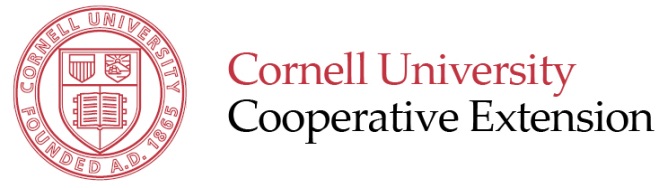 2014 NY SMALL FARM SUMMITBeyond Direct Marketing: Exploring New Ways to SellGeneral Schedule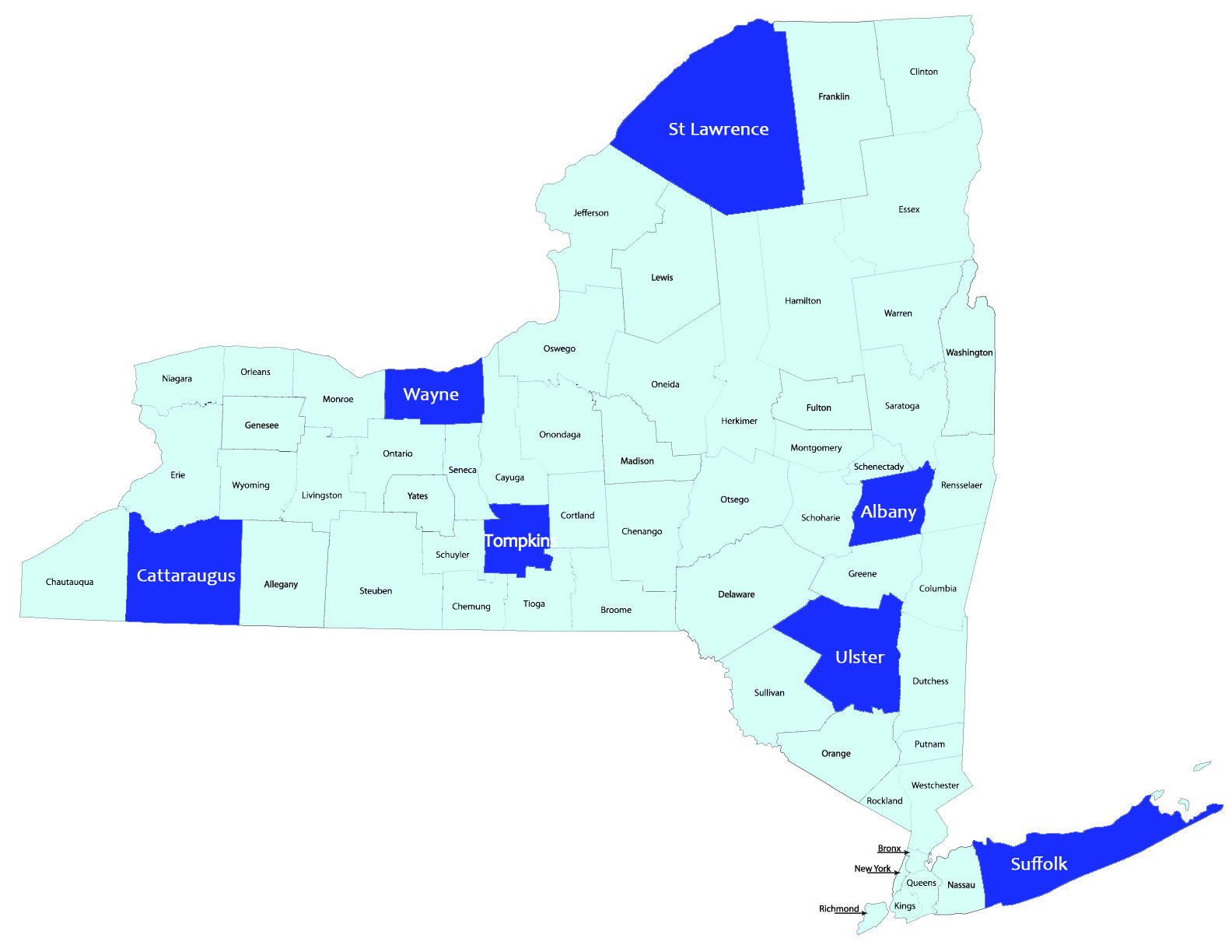 State-Wide Video Conference9:00 AM	Arrive, Registration, Refreshments9:30 AM	Welcome - Anu Rangarajan, Director of the Cornell Small Farms Program 9:45 AM	Darren Maum - Salvere Farm in Marietta, NY (Onondaga County)10:30 AM	Shannon Mason - Cowbella in Jefferson, NY (Schoharie County)11:15 AM 	Stephen Winkler - Lucki7 Livestock Co. in Rodman, NY (Jefferson County)12:00 PM	Discussion  Regional Host Site Program12:30 PM	Lunch 1:30 PM	Identifying Local Wholesale Markets2:00 PM 	Group Discussion: Exploring Wholesale Markets and Action Planning3:15 PM	Closing and Evaluation3:30 PM	Adjourn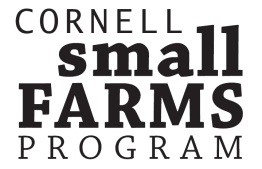 (P) 607.255.9227   (F) 607.255.0599smallfarmsprogram@cornell.eduwww.smallfarms.cornell.edu15A Plant Science BuildingIthaca, NY 14853